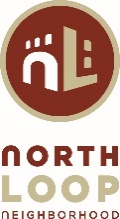 North Loop Neighborhood Association Annual MeetingJanuary 29, 2020 at 7:00 p.m.Muse Event Center, 107 3rd Avenue, MinneapolisAGENDAWELCOME & OPENING REMARKS & INTRODUCTIONS    Tim Bildsoe APPROVAL OF AGENDAAPPROVAL OF MINUTES:  March 12, 2019 Annual MeetingINTRODUCTION OF CURRENT BOARD MEMBERS 	BOARD MEMBER ELECTIONBoard Election Process                                                   Tim BildsoeCandidate Introductions                                               CandidatesElection                                                                             League of Women VotersNORTH LOOP: 2019 PRIORITIES & RESULTS                          Tim BildsoeSPECIAL GUESTSFINAL REMARKS & ADJOURNThe North Loop Neighborhood Association invites and encourages participation by every resident to each program, service and event organized by NLNA. Should you require an accommodation in order for you to fully participate, or if you require this document in a different format, please let us know by contacting us at info@northloop.org at least five days before our event?